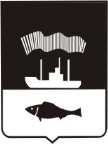 Администрация города Мурманскап о с т а н о в л е н и е02.11.2012         			                                                                     № 2611О проведении конкурса на право заключения договора о транспортном обслуживании населения транспортом общего пользования по муниципальным маршрутам на территории муниципального образования город Мурманск №№ 10, 16, 18, 21, 33, 51, 53, 54, 55, 56, 57, 58, 59, 60, 61, 62, 63, 71В соответствии с пунктом 7 части 1 статьи 16 Федерального закона       от 06.10.2003 № 131-ФЗ «Об общих принципах организации местного самоуправления в Российской Федерации», Законом Мурманской области      от 13.07.2009 № 1133-01-ЗМО «Об организации транспортного обслуживания населения на территории Мурманской области», статьей 13 Устава муниципального образования город Мурманск, решениями Совета депутатов города Мурманска от 16.03.2010 № 17-219 «Об организации транспортного обслуживания населения на территории муниципального образования город Мурманск автомобильным транспортом и городским наземным электрическим транспортом на маршрутах регулярных перевозок»,                 от 05.03.2011 № 34-406 «Об утверждении реестра муниципальных маршрутов города Мурманска»  п о с т а н о в л я ю:Провести конкурс на право заключения договора о транспортном обслуживании населения транспортом общего пользования по муниципальным маршрутам на территории муниципального образования город Мурманск            №№ 10, 16, 18, 21, 33, 51, 53, 54, 55, 56, 57, 58, 59, 60, 61, 62, 63, 71.Отделу организации городских пассажирских перевозок администрации города Мурманска в срок до 29.12.2012 обеспечить подготовку и проведение в установленном порядке конкурса на право заключения договора о транспортном обслуживании населения транспортом общего пользования по  муниципальным маршрутам на территории муниципального образования город Мурманск №№ 10, 16, 18, 21, 33, 51, 53, 54, 55, 56, 57, 58, 59, 60, 61, 62, 63, 71, утвержденным решением Совета депутатов города Мурманска от 05.03.2011   № 34-406.Редакции газеты «Вечерний Мурманск» (Червякова Н.Г.) опубликовать настоящее постановление.Настоящее постановление вступает в силу со дня официального опубликования.Контроль за выполнением настоящего постановления возложить на первого заместителя главы администрации города Мурманска Лыженкова А.Г.Глава администрации города Мурманска                                                                                А.И. Сысоев